ISTITUTO COMPRENSIVO “MAMELI”   Via Dante n. 100 – 81040 CURTI (CE)		  0823/797526  - C.F.: 93103720616- Codice Univoco Ufficio UF0RFK                       e-mail: ceic8a700c@istruzione.it - P.E.C. ceic8a700c@pec.istruzione.itDOMANDA DI ISCRIZIONE SEZIONE PRIMAVERAAnno scolastico 2024/2025ALUNNO/A 	(Cognome e nome)nato/a a 	il 	N.B.: Allegare:copia documento riconoscimento dei genitoricertificato vaccinazioneautorizzazione a utilizzare foto e video al solo fine delle pubblicazioni sul sito della scuolaeventuale delega DOMANDA DI ISCRIZIONE ALLA SEZIONE PRIMAVERAAl Dirigente scolastico dell’ISTITUTO COMPRENSIVO MAMELI CURTI (CE)I sottoscritti  _____________________   __________________________________________(cognome e nome)____padre ___madre __tutoreCHIEDONOl’iscrizione del 	bambin_  	(cognome e nome)a codesta sezione primavera per l’a.s. 2024-25:chiedono di avvalersi del seguente orario:           __  orario ordinario delle attività educative per 40 ore settimanali (dal lunedì al venerdì ore 8.00-16.00)  oppure            __orario ridotto delle attività educative per 25 ore con svolgimento nella fascia del Mattino                      (dal lunedì al venerdì ore 8.00-13.00)Verranno accolte le domande dei bambini che compiono i due anni di età entro il 31 dicembre 2024In base alle norme sullo snellimento dell’attività amministrativa, consapevole delle responsabilità cui va incontro in caso di dichiarazione non corrispondente al vero,                                           dichiarano che_l_ bambin_  	M o F  	(cognome e nome)	(codice fiscale)è nat_ a 	il  	è cittadino italiano altro (indicare nazionalità)  	è residente a 	(prov. )  	Via/piazza 	n. 	la propria famiglia convivente è composta, oltre al bambino, da:(informazioni da fornire qualora ritenute funzionali per l’organizzazione dei servizi)- è stato sottoposto alle vaccinazioni obbligatorie _sì   __noDICHIARAZIONE ASSOLVIMENTO OBBLIGO VACCINALE CON CONSEGNA ALL’ISTITUZIONE SCOLASTICA DELLA RELATIVA DOCUMENTAZIONE IN ALLEGATO ALLA PRESENTEFirma di autocertificazione(Leggi 15/1968, 127/1997, 131/1998; DPR 445/2000) da sottoscrivere al momento della presentazione della domanda all’impiegato della scuola)Il sottoscritto dichiara di essere consapevole che la scuola può utilizzare i dati contenuti nella presente autocertificazione esclusivamente nell’ambito e per i fini istituzionali propri della Pubblica Amministrazione (D. L. 30.6.2003, n. 196 e Regolamento ministeriale 7.12.2006, n. 305)Data  	-	firma congiunta se i genitori sono divorziati o separati.Firma  	(padre)Firma  	(madrN.B. I dati rilasciati sono utilizzati dalla scuola nel rispetto delle norme sulla privacy, di cui al Regolamento definito con Decreto Ministeriale 7 dicembre 2006, n. 3051.  	(cognome e nome) CELL.___________________________________( luogo e data di nascita) EMAIL__________________________________(grado di parentela)2.  	(cognome e nome) CELL.___________________________________(luogo e data di nascita)EMAIL__________________________________(grado di parentela)3.  	(cognome e nome)(luogo e data di nascita)(grado di parentela)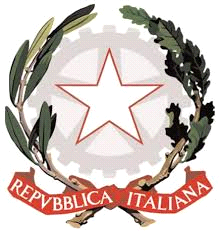 